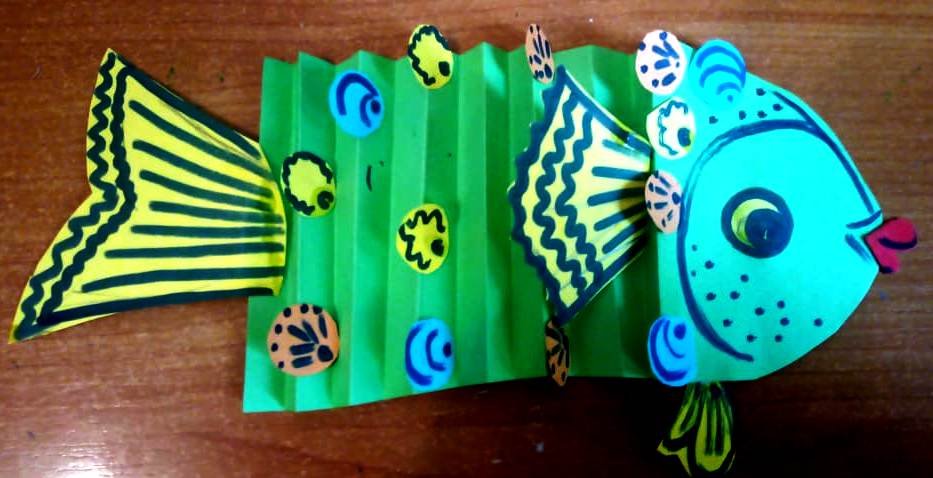 Здравствуй,  утро ясное!Здравствуй, солнце красное!Родина прекрасная,  Здравствуй!Всем, всем, добрый день!Сегодня мы будем работать с клеем ножницами и цветной бумагой.Приготовьте рабочее место.Не забываем про технику безопасности  при работе с ножницами и клеем.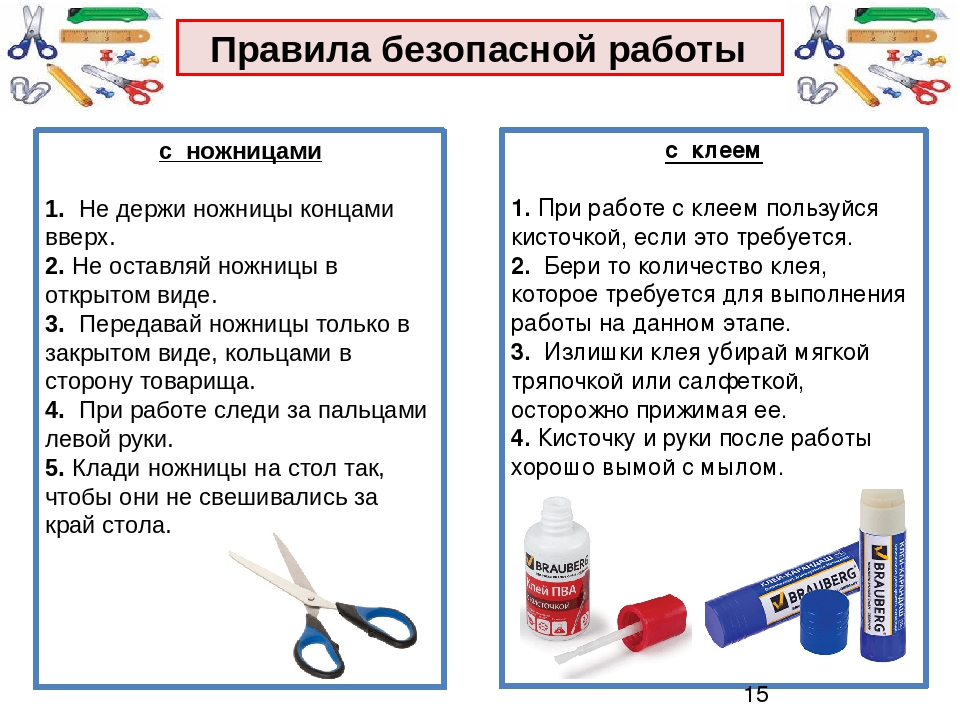 Нам нужны: ножницы, клей, цветная бумага, маркер или фломастер.Отрезаем полоску шириной 8 см. поперёк листа, и отрезаем с одной стороны углы полукругом.Складываем прямую часть  гармошкой.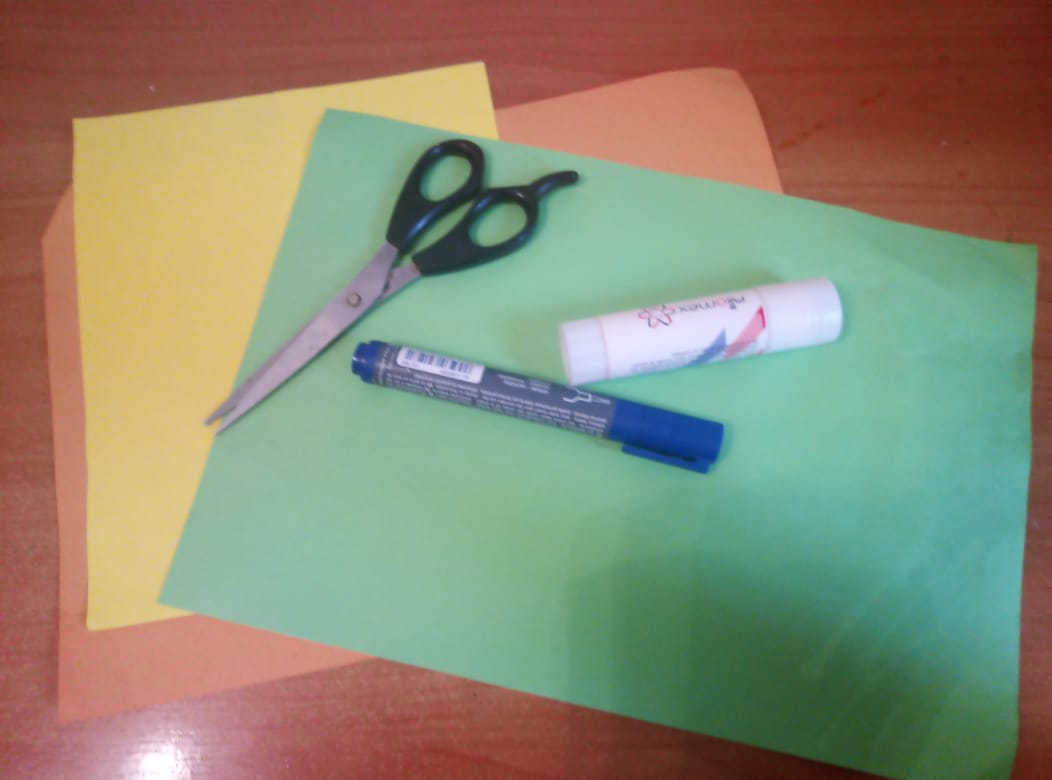 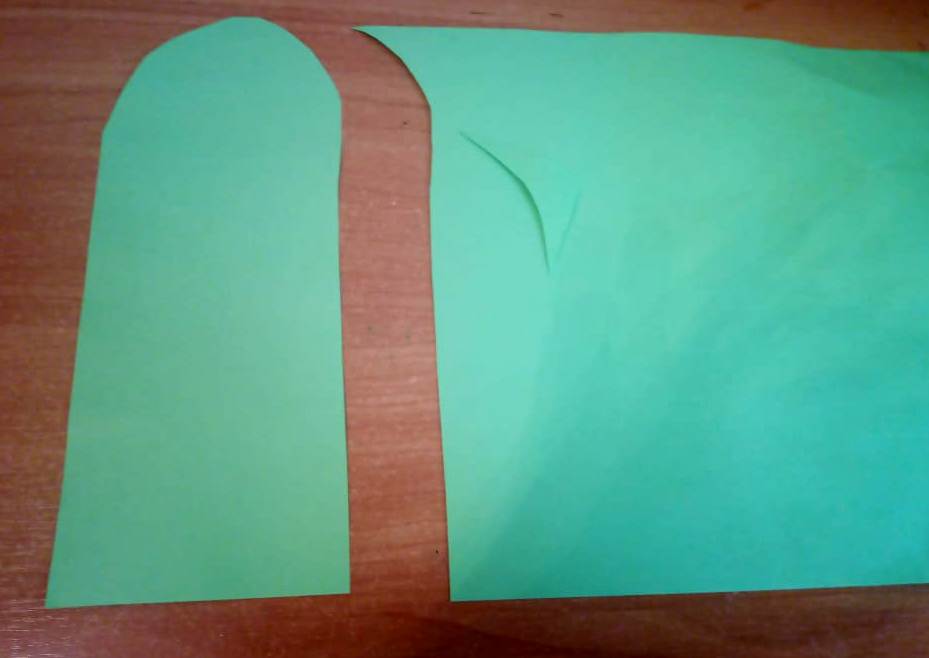 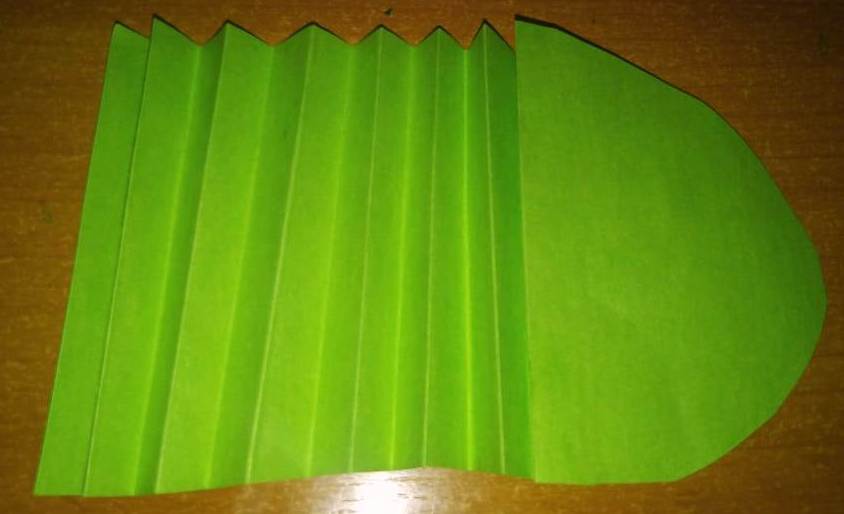 Рисуем на цветной бумаге понравившегося цвета плавник, хвост, глаз, складываем бумагу полам так чтобы получилось по 2шт каждого.Красные губы, и чешуйки разных цветов 8-10 шт. каждого цвета.Вырезаем все фигурки.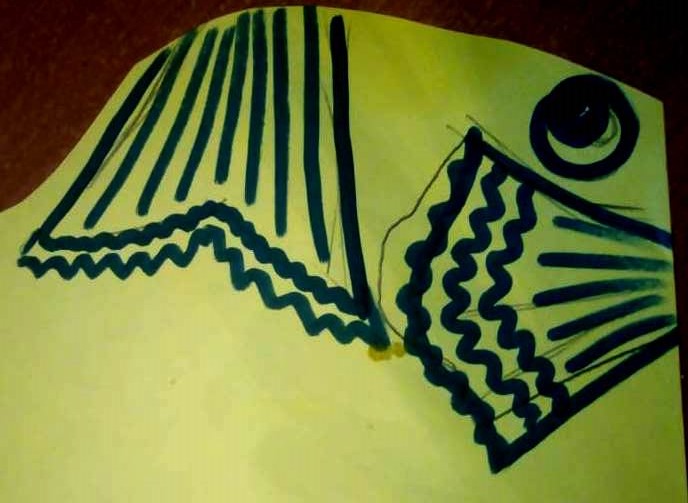 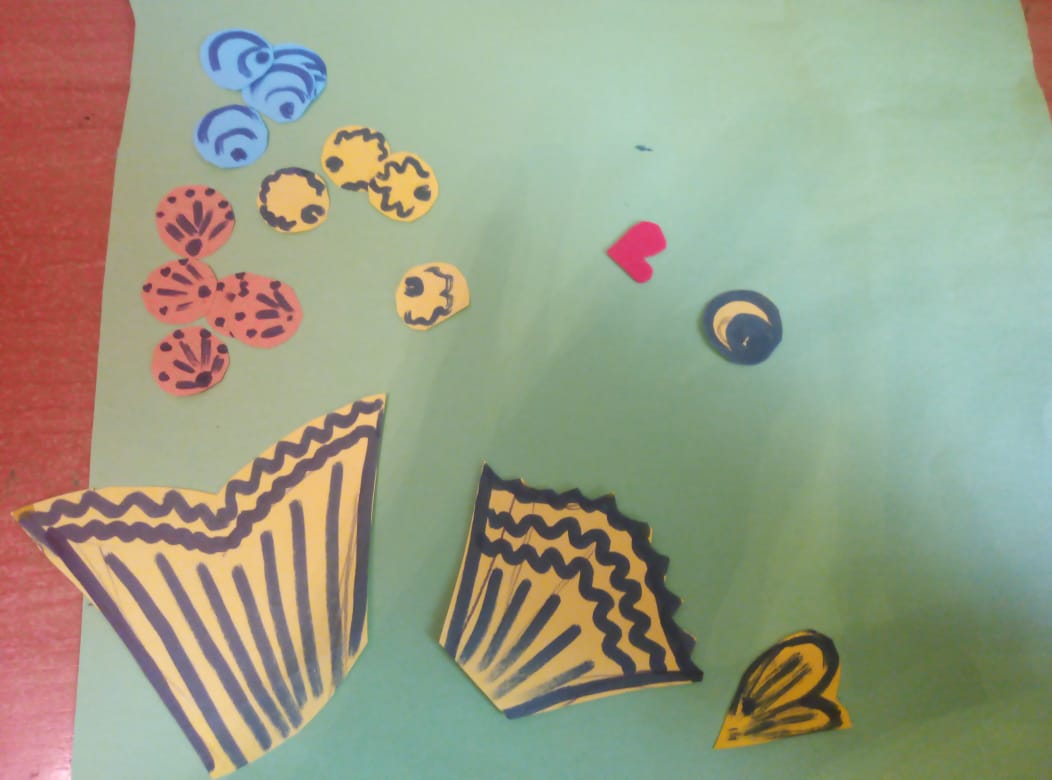 Приклеиваем  глаз, губы, плавник, хвост,  и чешуйки на нашу гофрированную заготовку, с обеих сторон .Ваша весёлая  рыбка готова. С ней модно играть, устраивать представления, подарить младшему братику или сестрёнке.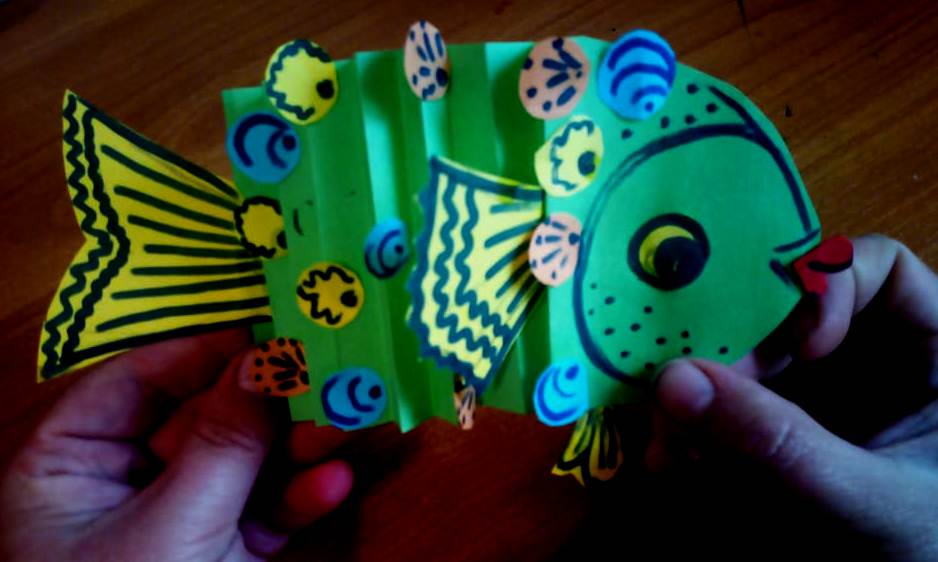 Большое спасибо за внимание!С вами работал педагог дополнительного образованияКаюкова Ольга Яковлевна МБУ ДО «Дома детского творчества» п. Мостовского. До новых встреч!